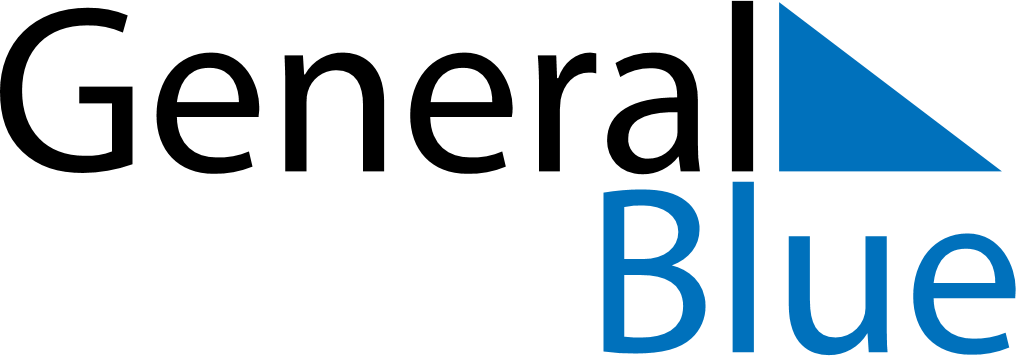 November 2022November 2022November 2022Cabo VerdeCabo VerdeMONTUEWEDTHUFRISATSUN123456All Saints’ Day789101112131415161718192021222324252627282930